SHOW INNOVATION AWARDENTRY FORM                                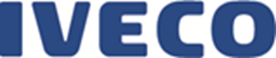 This award is open to all exhibitors showing a product or service at Tip-ex and/or Tank-ex.Please complete all sections carefully in block capitals and send with all supporting documentation to steve.cox@roadtransport.comCompany name: ................................................................................................................................................. Product/service you are entering:....................................................................................................................... Entry submitted by (name): ................................................................................................................................ Position/job title: ................................................................................................................................................ Company address: ........................................................................................................................................................................................................................................................................................................................................................................................................................................................................................................ Post code: ........................................................................................................................................................... Telephone number: ............................................................................................................................................ Mobile number: ................................................................................................................................................. E-mail: ................................................................................................................................................................ Website: ............................................................................................................................................................ .The judges will want to see evidence of how creative thinking has been applied to solve a problem. The judges will want to know:•           what the problem/issue identified was•           what the innovative solution is and how it was arrived at•           what significant benefits it deliversResults of tests and/or field trials should be included where relevant.Signed: ................................................................................................................................................................(by signing you agree to accept the terms and conditions of the Show innovation Award below)Entries must be received via email only to steve.cox@roadtransport.com by 26 May 2017 at the latest.Show Innovation Award Terms and Conditions1. Entry is open to all exhibitors at Tip-ex 17 and Tank-ex 17 only.2. Entries must be received by email only by 26 May 2017 at the latest.3. Evidence supporting the entry must be included; it must relate to the product/service you are entering and will only be returned on request.4. Judges will make every effort to visit each stand at Tip-ex 17, and Tank-ex 17.5. The decision of the judges is final. No correspondence or discussion will be entered into.6. The winner will be presented with the Award at the Awards and Gala Dinner on Friday 2 June2017.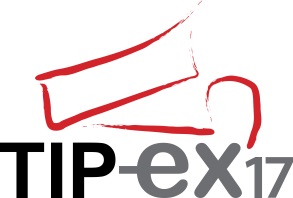 7. Road Transport Media Ltd accept no responsibility for undelivered or lost entries.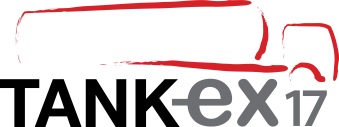 